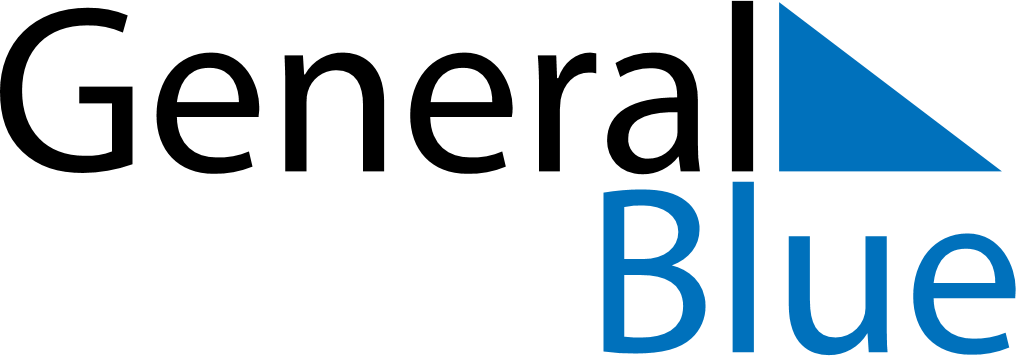 May 2026May 2026May 2026May 2026Saint HelenaSaint HelenaSaint HelenaMondayTuesdayWednesdayThursdayFridaySaturdaySaturdaySunday122345678991011121314151616171819202122232324Saint Helena Day2526272829303031Whit Monday